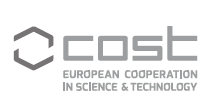                            COST proposal:                      Information and Request for ApprovalFunding Instrument:	COSTCall:	Programme is always open, proposals may be submitted any time, there are two cut-off dates per yearDeadline(s):	Collection Date: Project acronym:	Project title: 	Abstract:	Project Coordinator:	… (Main Proposer) Partner at HZDR (institute):	PI @ HZDR:	… (Secondary Proposer)Subtopic in POF :	Grant amount HZDR:	-Special features: 	Projects always run for four years, the budget depends on the number of COST member states involved in the particular COST action. Grant Agreements are concluded for only one year and then renewed;Institute director(s):I approve the preparation of a proposal for the above mentioned project. If the proposal will be retained for funding, I will support the implementation of the project by making the necessary resources available. Requested co-funding as specified under Special features will be covered from the institute budget.Signature(s):  …………………………………….…………………  Date:…………………Board of directors of HZDR:	Scientific/ strategic aspects [   ] approval		[   ] rejectionSignature:	…………………………..			Prof. S. Schmidt			Financial aspects [   ] approval		[   ] rejectionSignature:		………………………		Dr. D. Stiller